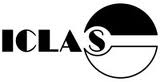 ICLAS News, July, 2022“Connecting the global laboratory animal science community”www.iclas.org      info@iclas.orgFunding has been granted to 13 ICLAS members. The ICLAS Governing Board met June 11 and 12, 2022, just prior to the FELASA congress in Marseille, France. The budget for 2023 was approved at the General Assembly held June 16. The board recommended funding for 13 educational initiatives across the globe, with an additional 6 initiatives approved for funding pending additional information. ICLAS members awarded funding should receive a formal letter via email in the coming weeks to inform them of the award.  Minutes of the General Assembly may be found on the ICLAS web-page here.  A new call is open for applicants for the ICLAS Veterinary Scholarship Program, with a deadline of September 1, 2022 to receive applications. Information is available here. For many veterinarians, the time personal cost to attend an established training program in a distant area is too big an obstacle. One option is a program of modular, on-line classes combined with short periods of practical training in accredited programs. Several programs in Europe and North America are recognized by groups such as FELASA, CALAM, and ECLAM, and provide official certificates of training, or an academic degree, upon completion. The scholarship award is for 2/3 the total costs, up to maximum of €7,000. The student or his/her employer should fund the remaining 1/3 of the costs, paying for the initial training module, to demonstrate commitment to completing the program, as well as the ability to meet the academic and language requirements.ICLAS Strategic Planning. The Governing Board worked with facilitators to develop a plan to guide ICLAS in the coming years. The board plans to review and adopt the plan at an upcoming virtual meeting in September. As a key start to the process, ICLAS’ mission and aims were streamlined.Mission: ICLAS is a scientific organization dedicated to advancing human and animal health and well-being by promoting the ethical care and use of animals in research worldwideAims: ICLAS willPromote ethical principles, scientific responsibilities, and animal welfare in research.Advance collaboration within the global Laboratory Animal Science community.Advocate for the advancement of Laboratory Animal Science in developing countries and regions.Be a global resource for Laboratory Animal Science knowledge and best practices. ICLAS member the Haitian Association for Laboratory Animal Science (HALAS) requests financial help from the laboratory animal science community. HALAS president Jean-Claude Dorsainvil has petitioned assistance to purchase land and to construct a new research center. ICLAS cannot provide this specific type of aid, however any association or individual who can assist is asked to contact HALAS at the address below. In Haiti, a tragic combination of natural disasters (magnitude 7.2 earthquake, hurricanes) and socio-political upheaval (government instability, kidnapping threats) has left HALAS with no resources. If you wish to learn more and possibly provide assistance, contact Jean-Claude Dorsainvil at halashaiti@gmail.com